DescriptionAbrasive Cutting MachineMicroprocessor controlled, front panel with touch-pad controls, compact powerful 3 kW motor, electronic brake system, cutting capacity up to 115/90 mm solid stock, for cut-off wheels up to Ø300/250 mm, twin T-slotted  clamping table 255x250 mm made of stainless steel, bottom part as rugged alloy base casting, ABS protective hood, Ready for operation. Without clamping devices, without recirculation cooling tank. 400 V, 3 phase, 50 Hz.
Includes a standard set of cutting consumables composed of;  
*1 pack of medium type 10 cut-off wheels 250 mm dia.
*1 pack of medium type 10 cut-off wheels 300 mm dia.
*5 lt of METCOOL cooling fluid.Technical Specifications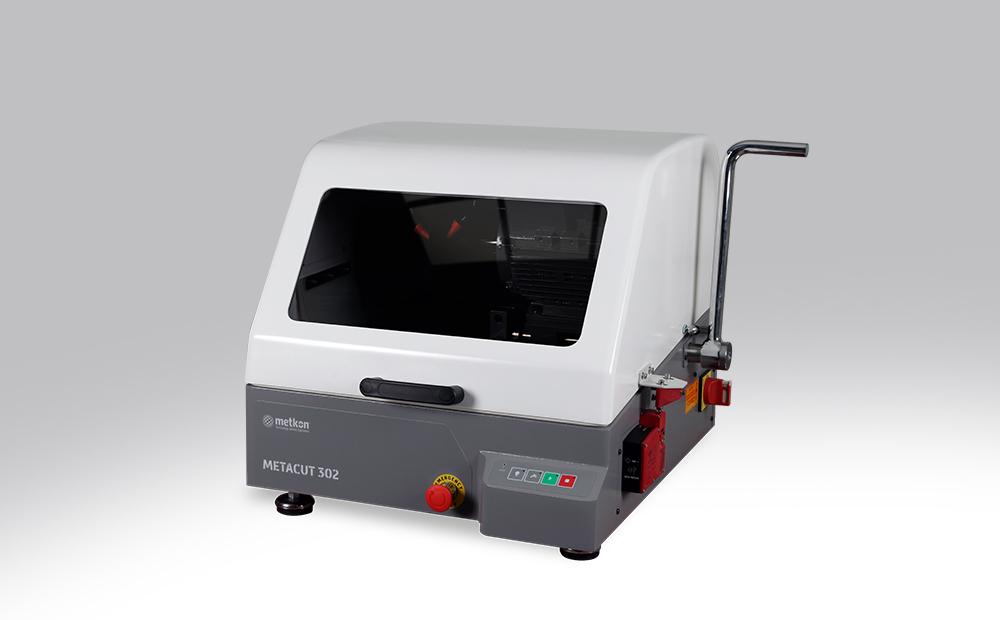 AccessoriesConsumablesORDER NO10 05MODEL NOMETACUT 302Cutting Power kW(S1)3Wheel Speed, rpm2800OperationManualWheel Diameter, (mm)Ø300 / Ø250Cutting Capacity, ø (mm)Ø115 / Ø90Cutting Capacity, # (mm)50 x 195 / 50 x 165T-Slot table dimension, (mm)255 x 250T-Slot dimension, (mm)12Size, WxDxH, (cm)58 x 68 x 49Weight, (kgs)132Cooling Unit, (lt)60Mains, (V)3 phase 400 V, 50 HzCooling System for METACUT 302Cooling System for METACUT 302GR 0019Recirculation Cooling Tank, 60 lt, for METACUT 302 / Forciplan 102YM 8813Fine filter sheets for recirculation cooling tank (GR 0019/GR 1675/ GR 1945), 10 pcsGR 1540Magnetic collector rod for recirculation cooling tankClamping Devices for METACUT 302Clamping Devices for METACUT 302GR 0012Quick Acting Clamping  Vise Assembly, Right, for MTC 302 (Stainless Steel)GR 0013Quick Acting Clamping  Vise Assembly, Left, for MTC 302 (Stainless Steel)GR 0151Compact Vise Assembly, Spring Loaded, for MTC 302/SRC 302 (Stainless Steel)15 01MBU 1011 Vertical  Clamping Device with clamping shoe, clamping height up to 90 mm.15 03MK 10 21 Height Block, 60 mmGR 0453Fastener vise for longitudinal sectioning of screws, fasteners tubes, etc.
from 12 to 45 mm in lengthAccessories for METACUT 302Accessories for METACUT 302GR 0939Cabinet for floor model, MTC 302Spare Part Kit for METACUT 302Spare Part Kit for METACUT 302GR 1962Recommended Set of Spare Parts, METACUT 302Treno Series Abrasive Cut-off Wheels (Pack of 10)Treno Series Abrasive Cut-off Wheels (Pack of 10)Treno Series Abrasive Cut-off Wheels (Pack of 10)TRENO-Ti19-019Ø 250 mm, for Titanium and Very Ductile MaterialsTRENO-NF19-020Ø 250 mm, for Non-Ferrous SteelsTRENO-H19-021Ø 250 mm, for Soft Steels < 23 HRC TRENO-M19-022Ø 250 mm, for Medium Hard Steels > 23-55 HRC <TRENO-S19-023Ø 250 mm, for Hard Steels > 50-60 HRC <TRENO-SS19-024Ø 250 mm, for Very Hard Steels > 60 HRCTRENO-NF19-040Ø 300 mm, for Non-Ferrous SteelsTRENO-H19-041Ø 300 mm, for Soft Steels < 23 HRC TRENO-M19-042Ø 300 mm, for Medium Hard Steels > 23-55 HRC <TRENO-S19-043Ø 300 mm, for Hard Steels > 50-60 HRC <TRENO-SS19-044Ø 300 mm, for Very Hard Steels > 60 HRCLong Life Abrasive Cut-off Wheels (Pack of 10)Long Life Abrasive Cut-off Wheels (Pack of 10)Long Life Abrasive Cut-off Wheels (Pack of 10)TRENO-DUR19-026Ø 250 mm, for Extremely Low Consumption Rate with Optimum SurfaceQuality for High Volume Cutting Operations, Cut-Check Applications, etc..Ultra Thin Abrasive Cut-off Wheels (Pack of 10)Ultra Thin Abrasive Cut-off Wheels (Pack of 10)Ultra Thin Abrasive Cut-off Wheels (Pack of 10)TRENO-HT19-031Ø 250 mm, 1.0 mm thickness, for Soft Steels > 20-35 HRC <TRENO-MT19-032Ø 250 mm, 1.0 mm thickness, for Soft&Medium Hard Steels >38-58 HRC<Cuto Series Abrasive Cut-off Wheels (Pack of 10)Cuto Series Abrasive Cut-off Wheels (Pack of 10)Cuto Series Abrasive Cut-off Wheels (Pack of 10)CUTO-M19-022/AØ 250 mm, for Soft&Medium Hard Steels up to 50HRCCUTO-S19-023/AØ 250 mm, for Hard Steels > 50-60 HRC <CUTO-M19-042/AØ 300 mm, for Soft&Medium Hard Steels up to 50HRCCUTO-S19-043/AØ 300 mm, for Hard Steels > 50-60 HRC <Diamond Cut-off Wheels (1 pc) for METACUT & SERVOCUT Diamond Cut-off Wheels (1 pc) for METACUT & SERVOCUT Diamond Cut-off Wheels (1 pc) for METACUT & SERVOCUT DIMOS19-250ø 250 Diamond Cut-off wheels  (Metal Bonded, high conc.)DIMOS19-251ø 250 Diamond Cut-off wheels  (Resin Bonded, high conc.)DIMOS19-300ø 300 Diamond Cut-off wheels  (Metal Bonded, high conc.)DIMOS19-301ø 300 Diamond Cut-off wheels  (Resin Bonded, high conc.)Cutting FluidCutting FluidCutting FluidMETCOOL19-902Nature Friendly Soluble Oil, 5 lt.METCOOL II19-905Nature Friendly Soluble Oil, 1 lt.METCOOL-NF19-906Nature Friendly Soluble Oil, 5 lt.Perfect corrosion protection for reactive metals like copper, brass,cobalt, aluminum, tungsten carbide, etc…